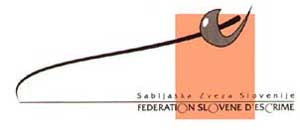 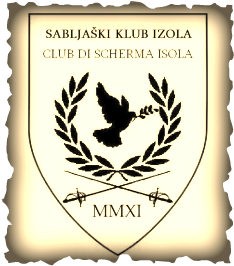 Sabljaški klub Izola – Club di scherma Isola pod pokroviteljstvom Sabljaške zveze Slovenije Vas vabi, da se udeležite ________________________________IZOLSKEGA SABLJAŠKEGA TURNIRJA 2019________________________________PODATKI O TURNIRJU                                                  DODATEK – NAJMLAJŠI U10Organizator: Sabljaški klub Izola – Club di scherma Isola, Kraška 10a, 6310 Izola, SlovenijaDatum: 21. Decembra (Sobota) 2019Lokacija: Telovadnica stare italijanske osnovne šole, Gregorčičeva 21, IzolaKategorije: Meč – dečki in deklice -  Najmlajši (U 10)_____________________________________________Prijave: Prijave, spremembe in odpovedi morajo biti poslani najkasneje 19. Decembra 2019, na e-mail: sabljanjeizola@gmail.com. Možne so spremembe glede na število prijavljenih tekmovalcev v posamezni kategoriji.Vstopnina: nastop -10€Pravila za najmlajše (U10):kolo - 5 zadetkov, 3 minute direktne eliminacije – 10 zadetkov, 2 × 3 minute kline – Najmlajši (U10) dolžina 0;Turnir je organiziran po FIE pravilih. Nagrade: medalje od 1. do 3. mesta in medalje za udeležbo za ostala dosežena mestaUrnik turnirjaSobota, 21. Decembra 2019KATEGORIJA               PRIJAVA            BRISANJE                 ZAČETEK _________________________________________NAJMLAJŠI M/Ž(U10)                 8:00                       8:30                       9:00_________________________________________Udeleženci turnirja tekmujejo na lastno odgovornost.Organizator si pridržuje pravico do spremembe urnika.Organizator ne odgovarja za izgubljeno opremo/stvari.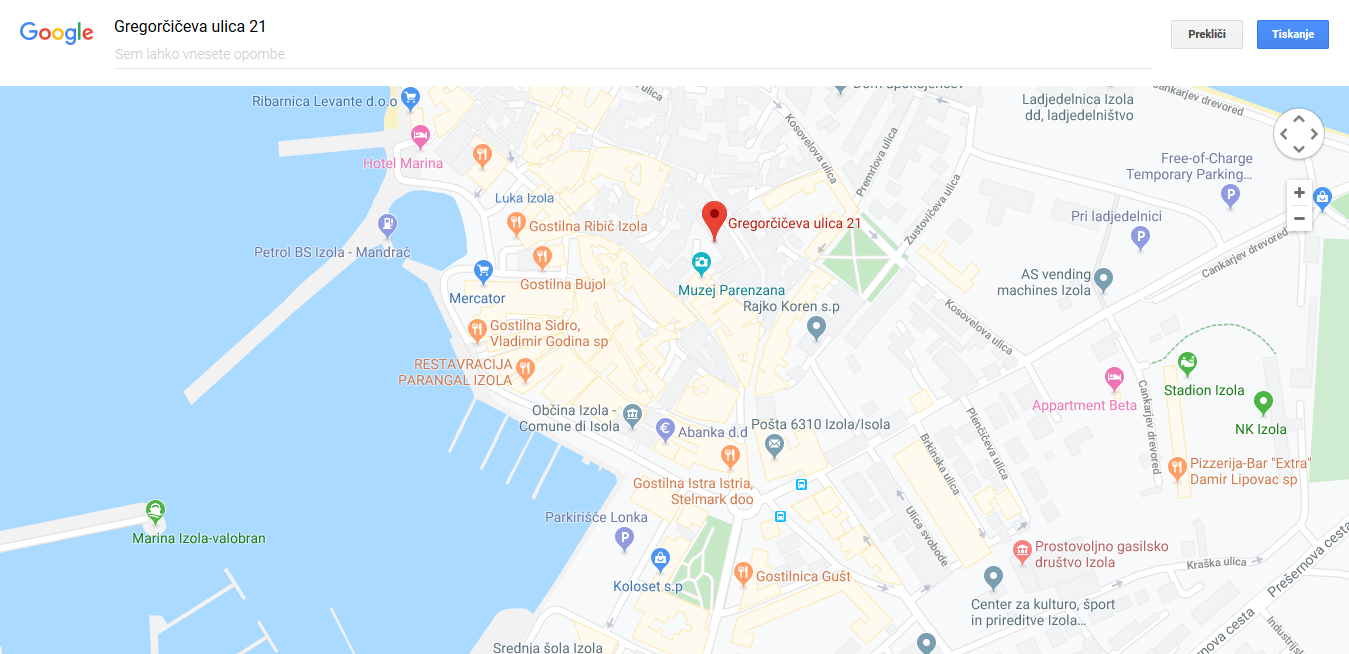 